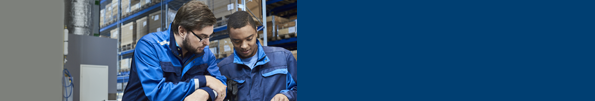 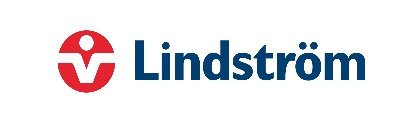 ZÁKAZNÍK:                                      Seznam pobočekSeznam pobočekSeznam pobočekSeznam pobočekSeznam pobočekSeznam pobočekSeznam pobočekADRESA POBOČKY  INFORMACE PRO DODÁNÍSLUŽBADÁTUM ZAČÁTKU SLUŽBYPRVNÍ ROZVÁŽKA (KT)OTEVÍRACÍ DOBAČÍSLO ZÁKAZNÍKA(DELIVERY CUSTOMER)KONTAKTNí UDAJE(MENO, TEL. ČÍSLO)Na Poříčním právu 1/376,
128 01, Praha 2MAS35021700Karlovo náměstí 1359/1
120 00, Praha - Nové MěstoMAS35021699Podskalská 19,
128 01, Praha 2MAS35021701Poštovní údajePoštovní údajePoštovní údajePoštovní údajeZÁKAZNÍKAULICE A ČÍSLOPSČMĚSTOZÁKAZNÍKAULICE A ČÍSLOPSČMĚSTOMPSVNa Poříčním právu 1/376128 01Praha 2Podpisy smluvních stranZákazníkLindströmMísto:Místo:Datum:Datum:Podpis:Podpis:Jméno:Jméno: